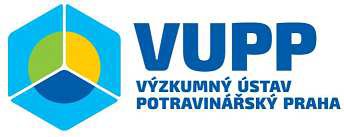 Objednávka  č.	21144525Datum :	08.10.2021Termín dodání :co nejdříveForma úhrady :	PřevodemMísto dodání :Výzkumný ústav potravinářský Praha, v.v.i.Radiová 1285/7Vyřizuje :xxxxxxxxxxxxxx102 00Praha 10Telefon:xxxxxxxxxxxxxPříjemce zásilky : xxxxxxxxxx uveďte na zásilcePředmět objednávkyE_mail:xxxxxxxxxxxxxxNa základě Vaší nabídky NAB-21-01057 u vás objednáváme:BMX-50410 / 50410 7 ks 50410 - API 50 CHL MEDIUM 10X10MLBMX-50300 / 50300 7 ks 50300 - API 50 CH 10STRIPS BMX-70442 / 70442 2 ks 70442 - NIT1 NIT2 REAGENTS BMX-70542 / 70542 1 bal 70542 - JAMES 2AMPBMX-70562 / 70562 1 ks 70562 - FB (FAST BLUE BB) 2AMP BMX-32300 / 32300 3 ks 32300 - RAPID ID 32 A 25STRIPSCelková cena (včetně DPH):	119 881,60	Dílčí dodávky nejsou povolenyŽádáme potvrdit tuto objednávku na e-mail : xxxxxxxxxxxzVaši fakturu za dodávku očekáváme na e-mailu : fxxxxxxxxxxxx	, případně na naší poštovní adreseVeřejná výzkumná instituce zřízená v roce 2006IČO: 00027022, DIČ: CZ00027022, Bank. spojení: xxxxxxxxxxxxxxxxxxxxxxxxx